      Call for Speakers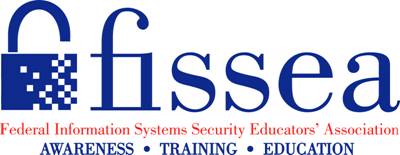 FISSEA 2010 Conference       “Unraveling the Enigma of Role-Based Training”March 23-25, 2010National Institutes of Health  , FISSEA is seeking timely, topical and thought-provoking presentations for our 2010 Annual Conference.  On March 23-25, federal, business and academic information system security training leaders will meet at the National Institutes of Health, , for three days of stimulating intellectual discussions.  Join us and share your expertise with a highly motivated, professional audience.This year’s theme, “Unraveling the Enigma of Role-Based Training” was chosen because effective role-based training continues to be a major puzzle for Federal agencies.  While the goal is to have a staff that is adequately prepared to protect information assets within our dangerously shifting cyber threat frontier, the path to that goal is not straightforward.  Who needs training and what do they need is not standard throughout the federal government, thus—it remains, an enigma.  You are encouraged to submit presentations that can help “decipher” this puzzle.  In addition to theme-based presentations, FISSEA is always pleased to accept submissions addressing other aspects of information security awareness, training and education.  The Conference will simultaneously run:  Track 1 “Role-Based Training” and Track 2 “Open Forum”.  Depending on your topic, you may wish to consider different modes of presentation including:   Best Practices, Panel Discussions, Demonstrations, Lessons Learned, and Interactive Forums.Track 1 is devoted to the subject of Role-Based Training; however, Track 2 presentations can address any topic that is tied to our focus on awareness, training and education.  The following topics have traditionally been areas of interest for Conference attendees:Please be advised that no “sales pitches” are permitted.  Those wishing a forum to demonstrate proprietary tools to our attendees and/or solicit business are welcome to participate in our Vendor Showcase on Wednesday, the 24th of March.  Vendors are welcome and should contact Liz Hood, Federal Business Council (http://www.fbcinc.com/), at 240-841-2227 to make arrangements for participation in the Showcase. For further information please contact:Program Chair:	Daniel Benjamin (dbenjamin@apus.edu) Conference Chair:	Cheryl Seaman (seamanc@mail.nih.gov) Submission Form for Proposed PresentationFISSEA 2010 ConferencePlease Note:   FISSEA is seeking speaker presentations (i.e., not papers). If you submit a proposal, we will assume that you will be available to present on March 23, 24, or 25. . Individual presentations, including Q&A, are 25 minutes, while panel presentations and multiple speakers are 50 minutes.  .  [Note:  Please submit a separate form if you would like to submit more than one presentation.]======================================================================Name: Organization:Mailing Address:Email Address:Phone (Work):Phone ():Title of Presentation:Topic: [  ] Role-Based Training   [  ] Open ForumType: [  ] Best Practices   [  ] Panel Discussion   [  ] Demonstration   [  ] Lessons Learned [  ] Interactive Forum    Length of Presentation: [  ] 25 minutes    [  ] 50 minutes Synopsis for Conference Agenda (less than 30 words):Target Audience:Level of Discussion (Introductory/Intermediate/Advanced):List of Major Objectives (desired learning outcomes):Abstract (approximately 500 words):Information securityInformation assurance Awareness programsCurriculumAcademic/University Resource requirementsSecurity laboratoriesProfessional certificationsCompliance StandardsRegulationsOrganizational impactManagement of information security personnelManagement of information security programsTraining methodologies (e.g., best practices, virtual training, tools used, evaluation strategies, etc.) for targeted subjects, including, but not limited to:   Intrusion detection, Intrusion prevention, Encryption, Cybercrime, Cybersecurity, Cyberlaw, Infrastructure (networks, wireless), Emerging technologies, Research)